För fritidspedagogen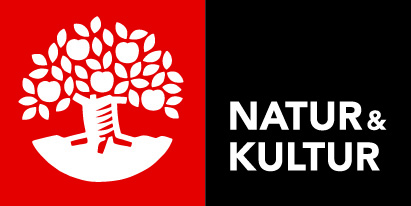 



Jag vill beställa

 ……..   ex av  Fritidshem Vägledning	F-pris: 270 :- (exl moms och frakt)     	Best.nr 27-42138-7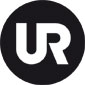 ……..   ex av  Fritidshem Handboken     	F-pris: 196 :- (exkl moms och frakt)	Best.nr 27-42381-7 (utk dec 2011)…….. ex av  Fritidshem Inspiration      	F-pris: 240:- (exl moms och frakt)	Best.nr 27-42380-0 (utk dec 2011)
Namn__________________________________________________	Kundnr________________________Skola______________________________________________________	Org.nr_________________________Lev.adress________________________________________________________________________________________Fakturaadress_____________________________________________________________________________________E-postadress___________________________________________________	Telefon________________________
Natur & Kultur, Box 27 323, 102 54 Stockholm. tel. vx. 08-453 86 00. info@nok.se. www.nok.se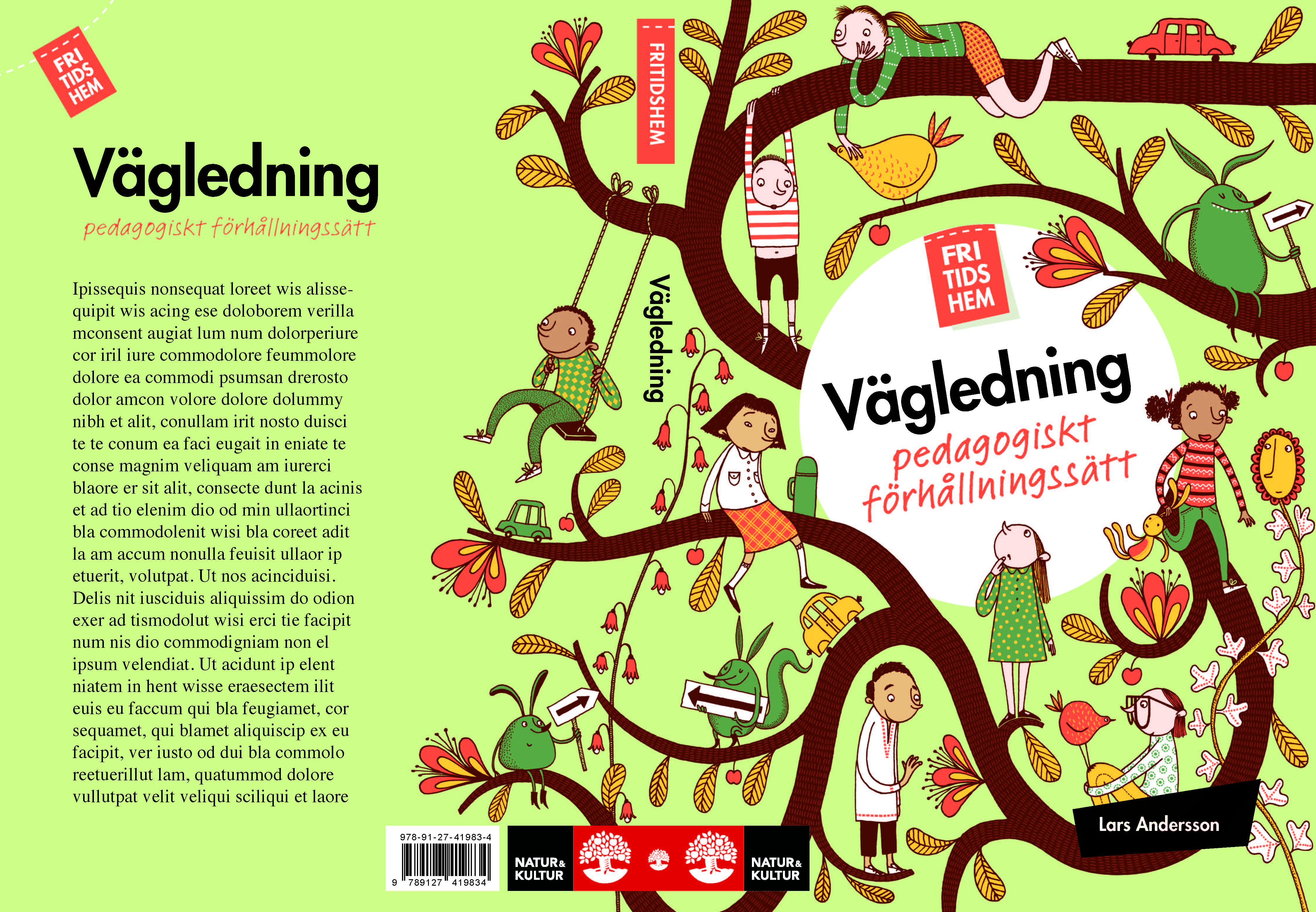 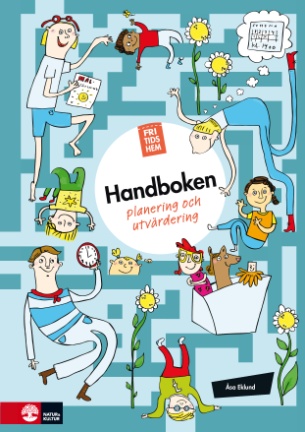 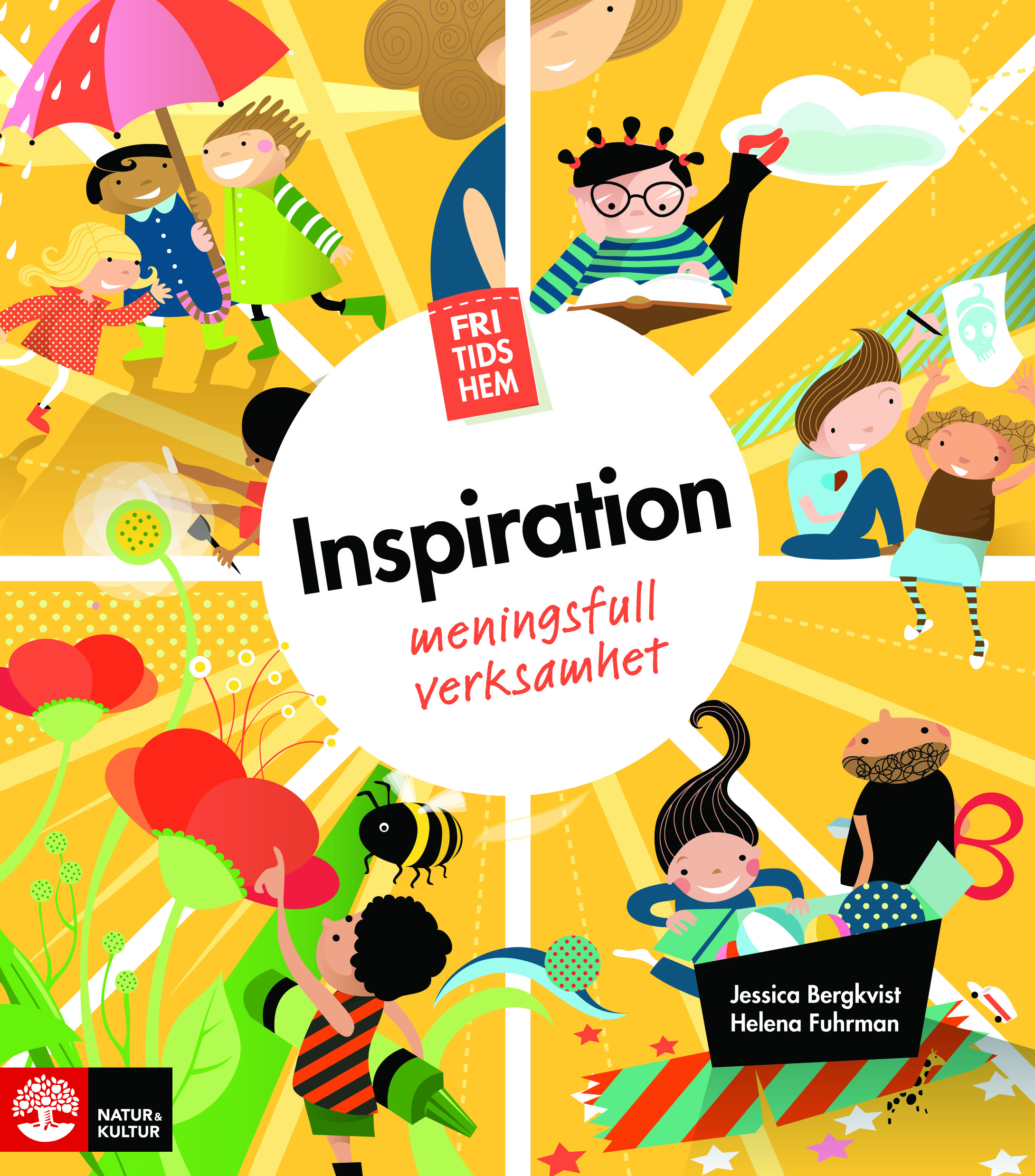 Fritidshem 
Vägledning  
– pedagogiskt förhållningssättFritidshem 
Handboken 
– planering och utvärderingFritidshem Inspiration 
– meningsfull verksamhetFritidshemmets inre liv är temat 
för den här boken. I konkreta 
exempel får du kunskaper om 
barns reaktioner, tankar och 
agerande och vilken betydelse de vuxnas pedagogiska förhållningssätt har i dessa situationer.
Boken handlar om att göra dig som arbetar som lärare i fritidshemspedagogik medveten om ditt eget arbete, din kompetens och ditt uppdrag. Med en större medvetenhet stärks både yrkesrollen och kvaliteten på verksamheten.Hur gör man för att utveckla kvaliteten på fritidshemmet? Så att både man själv och verksamheten får en nystart och barnen en meningsfull och lärorik vistelse?Författare: Lars AnderssonFörfattare: Åsa EklundFörfattare: Jessica Bergkvist, Helena Fuhrman           
            Böckerna kompletteras av UR:s programserie Friare kan ingen vara (5x30 minuter) som kan lånas från Mediecentralen eller köpas direkt från UR:s kundtjänst
           
            Böckerna kompletteras av UR:s programserie Friare kan ingen vara (5x30 minuter) som kan lånas från Mediecentralen eller köpas direkt från UR:s kundtjänst
           
            Böckerna kompletteras av UR:s programserie Friare kan ingen vara (5x30 minuter) som kan lånas från Mediecentralen eller köpas direkt från UR:s kundtjänst
           
            Böckerna kompletteras av UR:s programserie Friare kan ingen vara (5x30 minuter) som kan lånas från Mediecentralen eller köpas direkt från UR:s kundtjänst
           
            Böckerna kompletteras av UR:s programserie Friare kan ingen vara (5x30 minuter) som kan lånas från Mediecentralen eller köpas direkt från UR:s kundtjänst
